contact names & Numbers 
WILDFIRE EMERGENCY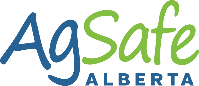 1.0 Site Details 1.0 Site Details 1.0 Site Details 1.0 Site Details Site NameRural AddressGPS CoordinatesLegal Land DescriptionClosest IntersectionSpecific Directions to Site:First Aid Trained Personnel At This SiteFirst Aid Trained Personnel At This SiteFirst Aid Trained Personnel At This SiteFirst Aid Trained Personnel At This SiteNamePosition/Title/RolePrimary Contact MethodLocation2.0 Emergency Contact Numbers 2.0 Emergency Contact Numbers 2.0 Emergency Contact Numbers 2.0 Emergency Contact Numbers For Fire/Police/Emergency Medical Services , dial  9 - 1 - 1For Fire/Police/Emergency Medical Services , dial  9 - 1 - 1For Fire/Police/Emergency Medical Services , dial  9 - 1 - 1For Fire/Police/Emergency Medical Services , dial  9 - 1 - 1NameRole / ResourcePrimary Contact NumberAlternate Number3.0 Nearest Hospital/Emergency Room3.0 Nearest Hospital/Emergency RoomName of Nearest HospitalAddress of the Nearest HospitalTelephone Number of the Nearest HospitalDirections to the 
Nearest Hospital4.0 Evacuation Routes4.0 Evacuation RoutesEvacuation Route Evacuation Route DirectionsMap AttachedEvacuation Route Evacuation Route DirectionsMap AttachedEvacuation Route Evacuation Route DirectionsMap AttachedEvacuation Route Evacuation Route DirectionsMap Attached5.0 Notes/Comments5.0 Notes/CommentsDate Created:Date Updated: